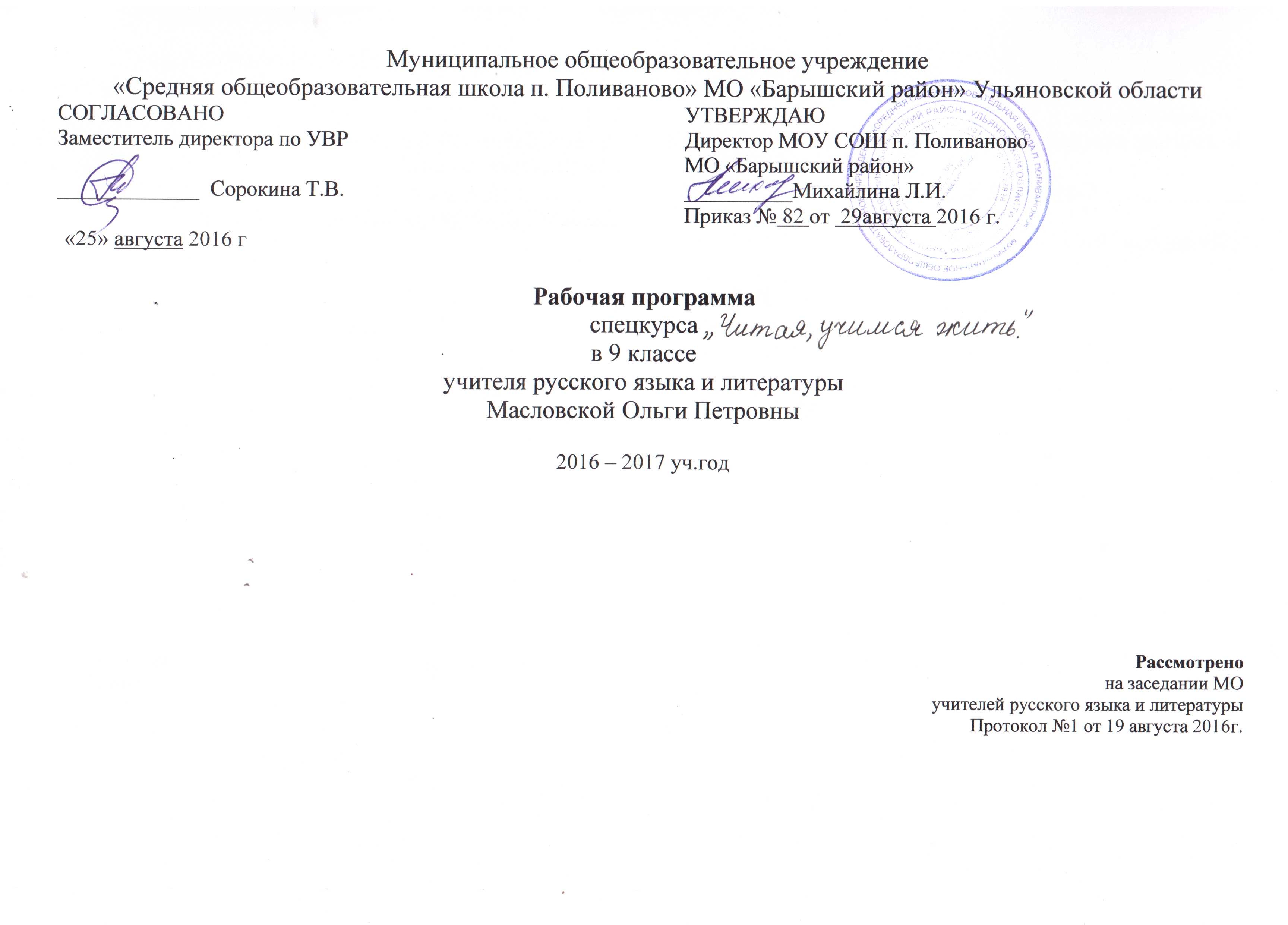 ПОЯСНИТЕЛЬНАЯ ЗАПИСКА.Настоящая программа разработана на основе:Федерального закона «Об образовании в Российской Федерации» от 29.12.2012г. № 273 – ФЗПриложение к приказу Минообразования России от 05.03.2004 г. № 1089 Федеральный компонент государственного образовательного стандарта среднего (полного) общего образованияПриказ МОУ СОШ п.Поливаново № 82 от 29.08. 2016 г.Об утверждении основной образовательной программы среднего общего образования.Федерального перечня учебников , рекомендуемых к использованию при реализации  имеющих государственную аккредитацию образовательных программ начального общего, основного  общего, среднего общего образования;Программы спецкурса «Читая, учимся жить» 9 класс /автор-составитель Филиппова Н.А.Программы спецкурса «Читая, учимся жить» 9 класс /автор-составитель Филиппова Н.А.Общая характеристика спецкурса.       Целью современной школы является воспитание образованного человека. А это прежде всего внимательного читателя, не бездумно поглощающего книгу, а способного сопереживать писателю и его героям, вникать в художественное слово. Преподавание литературы в школе – процесс не только образовательный, но и глубоко эмоциональный, воспитывающий, зачастую формирующий личность ребят. Литература учит. Учит и помогает стать человеком. Поэтому главная цель любого урока словесности – воспитание чувства прекрасного и лучших нравственных качеств, важно показать красоту человеческих отношений, важность и необходимость помощи друг другу, что особенно актуально в наше непростое и жёсткое время.     Предлагаемый спецкурс составлен для 9 учеников класса, в котором есть эрудированные и  творческие ребята, но совершенно не знающие своего характера, не умеющие управлять эмоциями. Они кажутся себе достаточно  взрослыми, а на самом деле – ещё дети, поэтому им очень сложно разобраться не только в поступках друзей, но даже в своих собственных. Именно в этом возрасте, когда происходит становление будущей личности, необходимо научить их понимать себя, других;  сделать так, чтобы личность другого человека, его внутренний мир стали для наших учеников величайшими ценностями, к которым нужно бережно относиться; заставить ребят задуматься над своими поступками.       Спецкурс «Читая, учимся жить…», рассчитанный на 34 часа, позволяет реализовать  следующие цели:    - совершенствовать читательскую деятельность учащихся благодаря включению их жизненного опыта, способностей, склонностей;- помочь детям раскрыть особенности своего характера, личностные пристрастия, интересы, увлечения, а также разрешить возникающие в их жизни психологические проблемы.      Спецкурс призван решить следующие образовательные задачи:- приобщить к ценностям русской художественной литературы через знакомство с произведениями писателей 19-20 в.в.;- вызвать в учениках страстный отклик на литературное творение и желание о нём высказаться – точнее, отозваться на него;- пробудить интерес к нравственным и социальным вопросам и к тому, как они решаются в произведении;- развить чувство наблюдательности, воображения, культуры нравственных и эстетических чувств, образного мышления;- выработать умение вдумчиво читать про себя и выразительно вслух, умение работать с книгой, чётко и логично излагать свои мысли.   Данный учебный курс имеет прежде всего практическую направленность, т.е. предназначается не столько для формирования круга знаний учащихся, сколько для развития их умений и навыков.       В результате изучения ученики должны 1)знать: книга для человека является источником познания не только окружающего мира, но и  самого себя, своего характера; 2) уметь: вдумчиво читать про себя и выразительно вслух,  работать с книгой, чётко и логично излагать свои мысли.Результативность изучения курса будет осуществляться в процессе проведения бесед, дискуссий, устных выступлений на занятиях,  итоговой письменной работы.                                                                              Место учебного предмета в плане.На изучение спецкурса «Читая, учимся жить» из компонента образовательного учреждения предусмотрен 1 час в неделю. Всего 35 часов в год.Основное содержание тем учебного курса.Тематическое планирование.Лист корректировки рабочей  программы№Тема Кол-во часовАннотация 1Введение. Роль литературы в становлении человека2Значение литературы в жизни человека. Формирование потребности в общении с искусством. Искусство воспитывает человека, формирует его.Тестирование.2 Уроки литературы 18 в.2«Вечность» вопросов, задаваемых в русской литературе, возможность избежать ошибок в своей жизни, опираясь на опыт литературных героев3Тема любви в русской литературе6Какая разная бывает любовь! Любовь-жертва и любовь-эгоизм, любовь всепо беждающая и любовь всеразрушающая. От кого или чего это зависит?4Поиски смысла жизни человеком Каким должен быть человек?6Для чего мы живём? Как надо прожить жизнь? Кто в ответе за наши ошибки? Каким должен быть человек, чтоб прожить жизнь не зря? Кто я?5Персонажи классики среди нас. 4Почему классическая литература вызывает интерес читателей до сих пор? Потому что среди её героев мы узнаём себя и своих современников.6Тема искусства. 2Цель и тайна творчества. Роль искусства в нашей жизни. Может ли быть искусство на заказ? 7Проблема нравственного выбора в жизни5Что такое нравственный выбор? Ответственность человека за свои поступки. От выбора каждого зависит судьба всех. Предательство и верность, добро и зло, нравственные поиски человека, ценность человеческой жизни.8Долг перед родиной, патриотизм, достоинство,3Истинный и ложный патриотизм. Способность человека на подвиг – легко это или трудно? Достоинство и честь.9«Как прекрасен этот мир…»2Умение радоваться малым радостям, умение видеть красоту в обыденном,  восхищаться ею, беречь. 10Письменные работы 2Рефлексия, ответ на вопрос «Что тебе дал спецкурс?»11Заключительное занятие1Обсуждение работ, подведение итогов.№ТемаФорма проведенияВиды деятельности учащихсяСодержание Произведение, на примере которого ведётся разговор1/2Вводное занятие.Беседа Тестирование.Ответы на вопросыОпределение предпочтений учащихся в чтении2Роль литературы в становлении человекаБеседа-диспут Книга или компьютер? Нужна ли литература сегодня!3Надо ли читать «Бедную Лизу» через два века после создания? Урок-Развитие устной речи«Вечные» темы в литературе.Н.М.Карамзин «Бедная Лиза»4Семейные отношения и тема воспитания  в комедии Фонвизина и сегодняБеседа Сравнение, сопоставление  «Губительная» любовь,власть и покорность. Какова должна быть настоящая родительская любовь?Д.Фонвизин «Недоросль»5Смешон или страшен Молчалин в комедии Грибоедова?Урок-судОбучение искусству спораДвуличность Молчалина.В чём его современность?А.С,Грибоедов «Горе от ума»6Любовь в представлении героев комедии.БеседаРазвитие устной речиТема «любовного треугольника». Почему не могут быть счастливы в любви все?А.С,Грибоедов «Горе от ума»7Почему же хандрит Евгений Онегин?Урок-исследованиеРабота с текстом Смысл жизни, поиск себя, отсутствие высокой целиА.С,Пушкин «Евгений Онегин»8Кому вы больше сочувству ете – Татьяне или Евгению?Урок-интервьюВыразит-е чтение, беседа 2 письма, 2 встречи, 2 судьбы. Кто любит по-настоящему?А.С,Пушкин «Евгений Онегин»9«И всюду страсти роковые. И от судеб защиты нет.»Дискуссия Работа в группахЧувство и страсть – одно и то же? Что сильнее - судьба или человек?А.С,Пушкин«Цыганы»10«Гений и злодейство» - две вещи несовместных?Беседа Формулирование выводовДружба и предательство, талант и генийА.С,Пушкин«Моцарт и Сальери»11«Да и какое дело мне до радостей и бедствий человеческих..?» Урок-суд (ролевая игра)Обучение искусству спора Индивидуализм, дисгармония, «страдающий эгоист».М.Ю.Лермонтов «Герой нашего времени»12Печорин - Бэла,  Печорин – княжна Мери, Печорин -  Вера. Кого он любит и кто любит его?Урок-размышлениеРазвитие устной речиЛюбовь и самопожертвование или любовь и власть над человеком?М.Ю.Лермонтов «Герой нашего времени»13«Герои «Мёртвых душ» в 21 веке»Урок-фантазияОбучение рассуждениюЕсть ли среди нас Мани ловы, Коробочки и т.д.?Н.В.Гоголь «Мёртвые души»14Чичиков – удачливый предприниматель или отъявленный негодяй?Дискуссия Работа с текстомАнализ эпизодаЕсли бы Чичиков жил сегодня? Гоголь – обвиняет или жалеет своего героя?Н.В.Гоголь «Мёртвые души»15«Не собирайте сокровищ на земле…»БеседаАнализ произв-яРемесло и искусство, утрата таланта, цель творчества Н.В.Гоголь «Портрет»16«И до какой ничтожности, мелочности, гадости мог снизойти человек!»Урок-суд (ролевая игра)Развитие устной речи«Вечный» тип человека-копилки.  Во имя чего? Н.В.Гоголь «Мёртвые души»,  А.С,Пушкин «Скупой рыцарь»17Что ни персонаж – то тип!Урок открытых мыслей Формулирование выводовГерои Островского вокруг нас.Посмотрим в зеркало?А.Н.ОстровскийПьесы 18«Чем люди живы»Урок-размышлениеСоставление тезисов Проблема нравственного выбора в жизниЛ.Н.Толстой «Народные рассказы»19Почему человеку может быть одиноко среди людей?Урок-размышлениеРабота с текстом Равнодушие, одиночество, душевная больА.П.Чехов «Тоска»20/21Человек есть то, что он помнит Урок памяти Развитие устной речиЧеловек на войне, война и смерть. Готовность к подвигу- всем ли дано? В.Богомолов «Зося»22Спасайте души.Беседа Формулирование выводовДобро и зло, нравственные поиски человека, ценность человеческой жизниВ.Тендряков «Люди или  нелюди»23Разобьётся сердце на осколки, если мы разучимся любитьУрок-фантазияРабота с текстомАнализ эпизодаВера в мечту, умение любить преданно, красивоА.Грин «Алые паруса»24Как важно вовремя успеть! БеседаОбучение вдумчивому чтениюЛюди рядом с нами, нуждающиеся в нашем внимании и пониманииБ.Екимов «Ночь исцеления»25«О какой любви ты мечтаешь?»Урок-мечтаНаписание эссеЗначение высокой любви в жизни человека М.Пришвин и В.Д.Пришвина «Мы с тобой. Дневник любви»26«У нас нет запасной Родины»БеседаОбучение рассуждениюДолг перед родиной, патриотизм, достоинство, нравственностьВ.Крупин «И вот приходит мне повестка»27«Бороться и искать, найти и не сдаваться»Беседа-диспутРабота в группахЛожь и предательство, стойкость и упорство в стремлении к своей мечте  В.Каверин «Два капитана»28«Учиться понимать человека»БеседаОбучение рецензированию «Чудики» Шукшина. Любовь к ближнему, человеческое милосердиеВ.Шукшин «Рассказы»29Дорожить каждым мгновением своего земного срокаУрок открытых мыслейСоставление аннотаций Умей радоваться малым радостям - и тогда проживёшь счастливую жизнь.Миниатюры В.СолоухинаЮ.Бондарева30«Как прекрасен этот мир…»Урок-экспромтНаписание эссеУмение видеть красоту в обыденном,  восхищаться еюЯпонские хокку31Почему жизнь не может быть простой и доброй?Дискуссия Обучение искусству спораОб умении страдать и сострадать Брэдбери «Наказание без преступления»32     Быть или не быть?Урок-размышлениеОбучение рассуждениюВ чём разгадка знаменитого вопроса Гамлета?В.Шекспир «Гамлет»33Поиск справедливости и смысла человеческой жизниБеседаОбучение рассуждениюФилософия и жизнь – как далеки они друг от друга?И.Гёте «Фауст»34Письменная работа Урок развития речиСочинениеТема «Изменилось ли моё представление о литературе, о книге?»35Заключительное занятие. Подведение итогов№ урокаНазвание  раздела, тема урокаДата проведения Причина корректировки программыКорректирующие мероприятияДата проведения№ урокаНазвание  раздела, тема урокаДата проведения Причина корректировки программыКорректирующие мероприятияДата проведения